>XM_001350122.1 Plasmodium falciparum 3D7 kelch protein K13 (PF3D7_1343700), partial mRNAATGGAAGGAGAAAAAGTAAAAACAAAAGCAAATAGTATCTCGAATTTTTCTATGACGTATGATAGGGAATCTGGTGGTAACAGCAATAGTGATGATAAAAGCGGAAGTAGTAGCGAGAATGATTCTAATTCATTTATGAATCTAACTAGTGATAAAAATGAGAAAACGGAAAATAATAGTTTCCTTTTAAATAATAGTAGTTATGGAAATGTTAAAGATAGCCTATTAGAATCCATTGATATGAGTGTATTAGATTCGAACTTTGATAGTAAAAAAGATTTTTTACCAAGTAATTTATCAAGAACATTTAATAATATGTCTAAAGATAATATAGGAAATAAATATTTAAATAAATTGTTAAATAAAAAAAAAGATACTATTACAAATGAAAATAATAATATTAATCATAATAATAATAATAATAATCTGACAGCAAATAATATAACTAATAATCTTATTAATAATAATATGAATTCTCCATCAATTATGAATACCAACAAAAAAGAGAATTTTTTAGATGCAGCAAATCTTATAAATGATGATTCTGGATTAAACAATTTAAAAAAATTTTCAACTGTAAATAATGTAAATGATACTTATGAAAAGAAAATTATTGAAACGGAATTAAGTGATGCTAGTGATTTTGAAAATATGGTAGGTGATTTAAGAATTACATTTATTAATTGGTTAAAAAAGACACAAATGAATTTTATTCGAGAAAAAGATAAATTATTTAAAGATAAGAAAGAACTAGAAATGGAAAGAGTACGATTGTACAAAGAATTAGAAAACCGTAAAAATATTGAAGAACAGAAATTACATGATGAAAGAAAGAAATTAGATATTGATATATCTAATGGTTATAAACAAATAAAAAAAGAAAAAGAAGAACATAGGAAACGATTTGATGAAGAAAGATTAAGATTTTTACAAGAAATCGATAAAATTAAATTAGTATTATATTTAGAAAAAGAAAAATATTATCAAGAATATAAAAATTTTGAGAATGATAAAAAAAAAATTGTTGATGCAAATATTGCTACTGAAACTATGATTGATATTAATGTTGGTGGAGCTATTTTTGAAACATCTAGACATACCTTAACACAACAAAAAGATTCATTTATAGAGAAATTATTAAGTGGAAGACATCATGTAACCAGAGATAAACAAGGAAGAATATTCTTAGATAGGGATAGTGAGTTATTTAGAATTATACTTAACTTCTTAAGAAATCCGTTAACTATACCCATACCAAAAGATTTAAGTGAAAGTGAAGCCTTGTTGAAAGAAGCAGAATTTTATGGTATTAAATTTTTACCATTCCCATTAGTATTTTGTATAGGTGGATTTGATGGTGTAGAATATTTAAATTCGATGGAATTATTAGATATTAGTCAACAATGCTGGCGTATGTGTACACCTATGTCTACCAAAAAAGCTTATTTTGGAAGTGCTGTATTGAATAATTTCTTATACGTTTTTGGTGGTAATAACTATGATTATAAGGCTTTATTTGAAACTGAGGTGTATGATCGTTTAAGAGATGTATGGTATGTTTCAAGTAATTTAAATATACCTAGAAGAAATAATTGTGGTGTTACGTCAAATGGTAGAATTTATTGTATTGGGGGATATGATGGCTCTTCTATTATACCGAATGTAGAAGCATATGATCATCGTATGAAAGCATGGGTAGAGGTGGCACCTTTGAATACCCCTAGATCATCAGCTATGTGTGTTGCTTTTGATAATAAAATTTATGTCATTGGTGGAACTAATGGTGAGAGATTAAATTCTATTGAAGTATATGAAGAAAAAATGAATAAATGGGAACAATTTCCATATGCCTTATTAGAAGCTAGAAGTTCAGGAGCAGCTTTTAATTACCTTAATCAAATATATGTTGTTGGAGGTATTGATAATGAACATAACATATTAGATTCCGTTGAACAATATCAACCATTTAATAAAAGATGGCAATTTCTAAATGGTGTACCAGAGAAAAAAATGAATTTTGGAGCTGCCACATTGTCAGATTCTTATATAATTACAGGAGGAGAAAATGGCGAAGTTCTAAATTCATGTCATTTCTTTTCACCAGATACAAATGAATGGCAGCTTGGCCCATCTTTATTAGTTCCCAGATTTGGTCACTCCGTTTTAATAGCAAATATATAAPCR PRIMERS:For Diagnostic PCRFOR KP13:1.	Ariey F, Witkowski B, Amaratunga C, Beghain J, Langlois AC, Khim N, Kim S, Duru V, Bouchier C, Ma L, et al: A molecular marker of artemisinin-resistant Plasmodium falciparum malaria. Nature 2014, 505:50-55.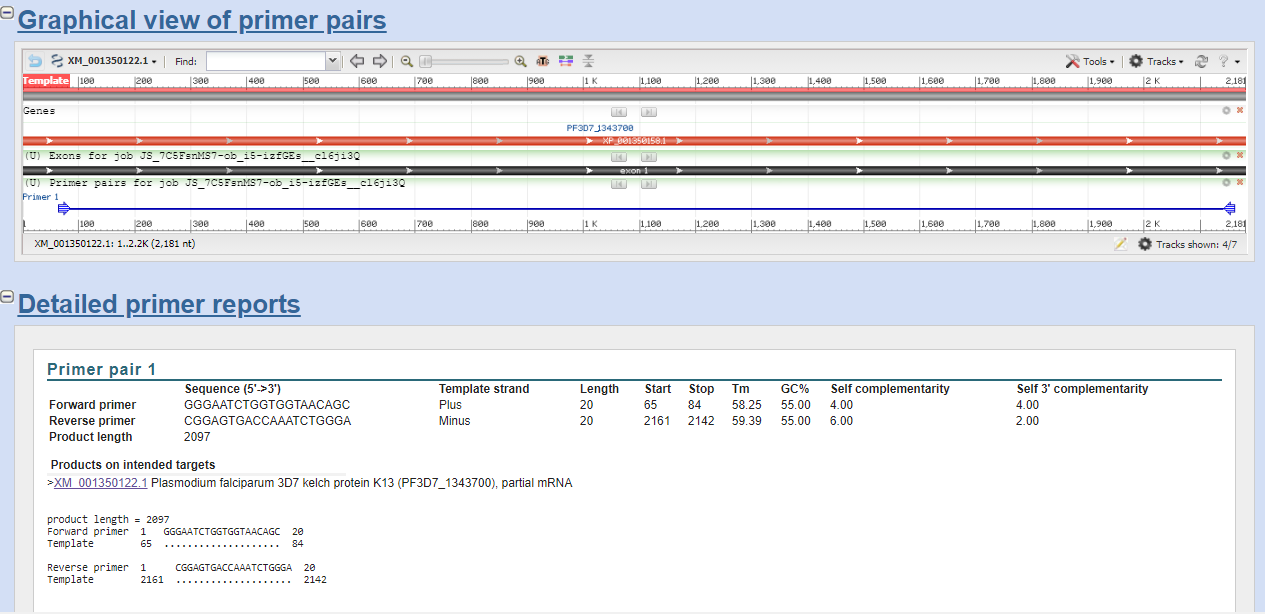 Blast Report: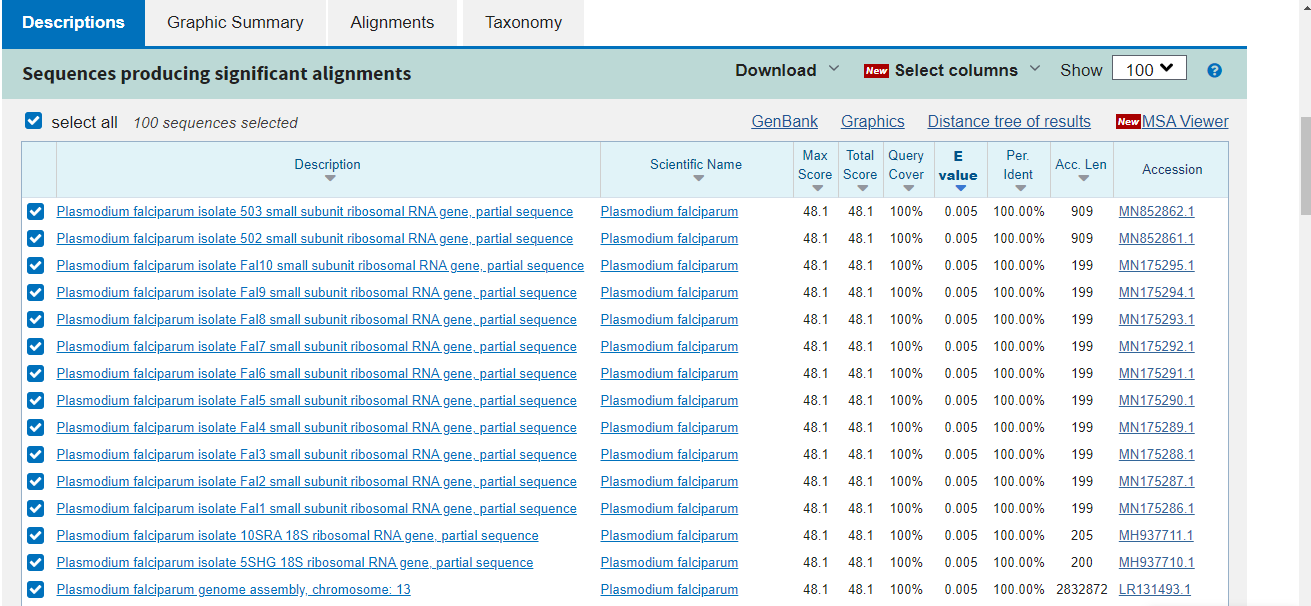 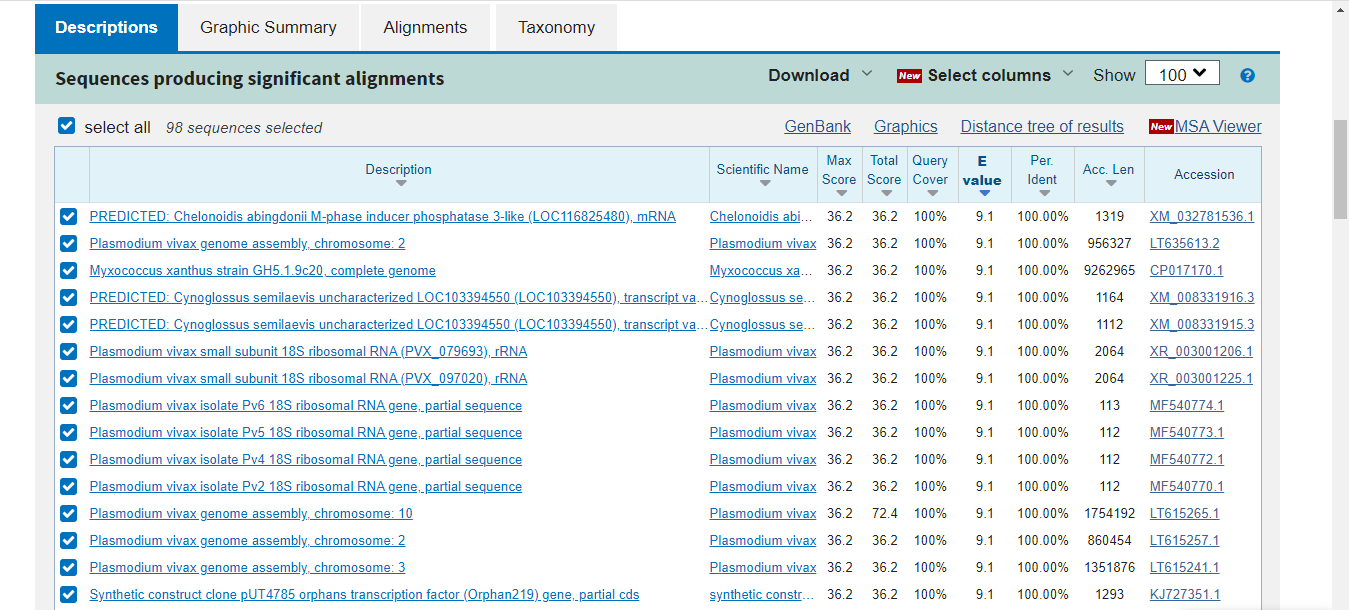 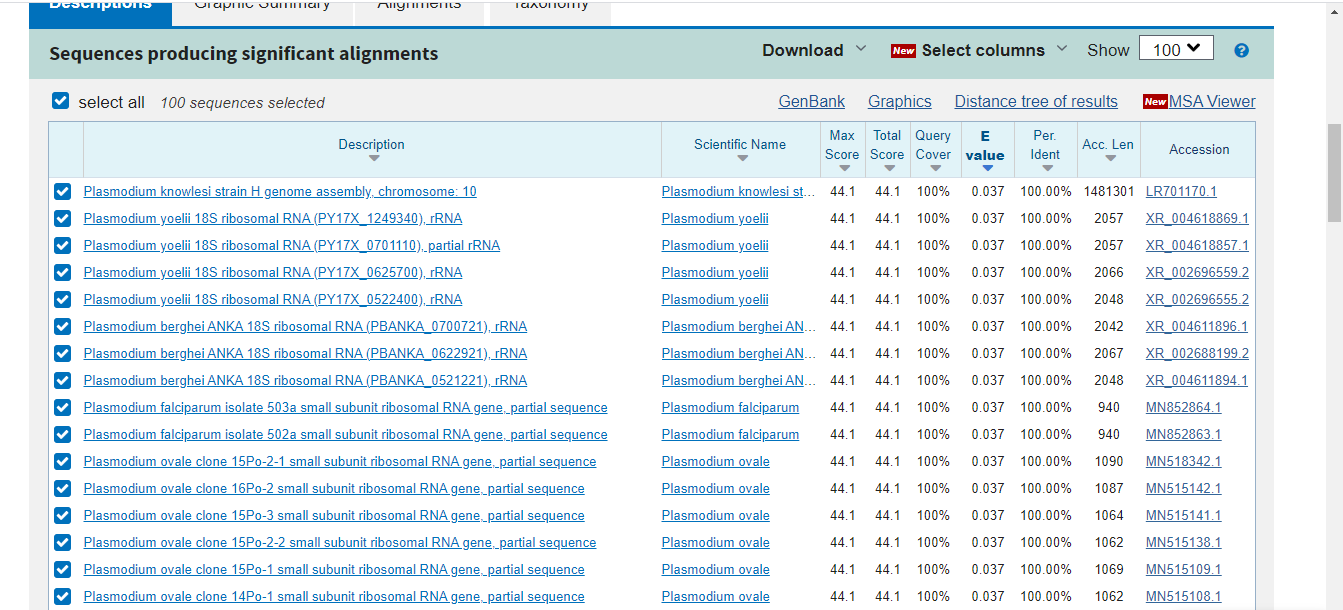 Common Reverse(5'-GTATCTGATCGTCTTCACTCCC)P.falciparum (5'-AACAGACGGGTAGTCATGATTGAG)P. vivax (5'-CGG CTTGGAAGTCCTTGT)K13_PCR_FCGGAGTGACCAAATCTGGGAK13_PCR_RGGGAATCTGGTGGTAACAGCK13_N1_FGCCAAGCTGCCATTCATTTGK13_N1_RGCCTTGTTGAAAGAAGCAGAK13_N2_FCGCCAGCATTGTTGACTAATK13_N2_RGCGGAAGTAGTAGCGAGAATP.falciparum (5'-AACAGACGGGTAGTCATGATTGAG)P. vivax (5'-CGG CTTGGAAGTCCTTGT)Common Reverse(5'-GTATCTGATCGTCTTCACTCCC)